Lista Aula Teórica 04CAPÍTULO 2436E. Mostre que a equação abaixo, para campo elétrico de um disco carregado, em pontos sobre seu eixo, se reduz ao campo de uma carga puntiforme para z >> R.47E. Um elétron com uma velocidade escalar de 5,00 x  entra num campo elétrico de módulo 1,00 x  N/C, movendo-se paralelamente ao campo no sentido que retarda seu movimento. (a) Que distância o elétron percorrerá no campo antes de alcançar (momentaneamente) o repouso. (b) Quanto tempo isso levará? (c) Se, em vez disso, a região do campo se estendesse somente por 8,00 mm (distância muito pequena para parar o elétron), que fração da energia cinética inicial do elétron seria perdida nessa região?51P. Um objeto tendo massa de 10,0 g e uma carga de +8,00xC é colocado num campo elétrico E e com ,  e  = 0. Quais são o módulo, a direção e o sentido da força sobre o objeto? (b) Se o objeto for abandonado a partir do repouso na origem, quais serão as suas coordenadas após 3,00 s?52P. Existe um campo elétrico uniforme na região entre duas placas com cargas de sinais opostos. Um elétron é liberado, a partir do repouso na superfície da placa carregada negativamente e atinge a superfície da placa oposta, a 2,0 cm de distância, após 1,5 x s. (a) Qual é a velocidade escalar do elétron ao atingir a segunda placa? (b) Qual é o módulo do campo elétrico E?56P. Na Fig. 24-41, um campo elétrico E, de módulo 2,00 x N/C, apontando para cima, é estabelecido entre duas placas horizontais, carregando-se a placa inferior positivamente e a placa superior negativamente. As placas têm comprimento L = 10,0 cm e separação d = 2,00 cm. Um elétron é, então, lançado entre as placas a partir da extremidade esquerda da placa inferior. A velocidade inicial  do elétron faz um ângulo  com a placa inferior e tem um módulo de 6,00 x . (a) Atingirá o elétron uma das placas? (b) Sendo assim, qual delas e a que distância horizontal da extremidade esquerda?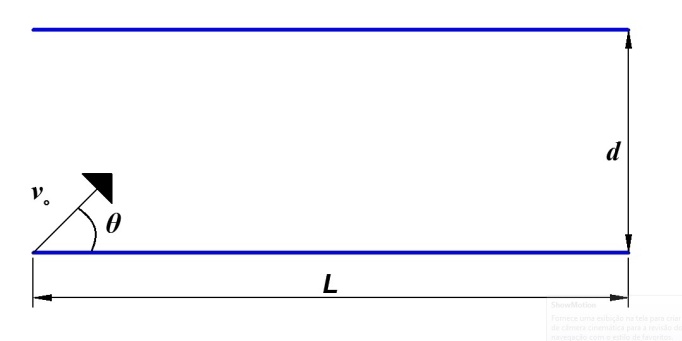 Fig. 24-41 Problema 56Capítulo 2447.(a) 7,12 cm. (b) 28,5ns. (c) 11,2%. 51. (a) 0,245 N, 11,3º no sentido horário a partir do eixo +x. (b) x = 108 m: y = -21,6 m. 52. (a) v = 2,7 x 106 m/s (b) |E| = 1,0 x 103 N/C 56. (a) O elétron atingirá a placa superior (b) x=1,60 cm